ГБПОУ РО «РИПТ»КОНСПЕКТурока  по дисциплинеИнформатикагруппа № _14__ПО ТЕМЕ:ПОНЯТИЕ ИНФОРМАЦИИ И ИЗМЕРЕНИЕ ИНФОРМАЦИИ19.11.2021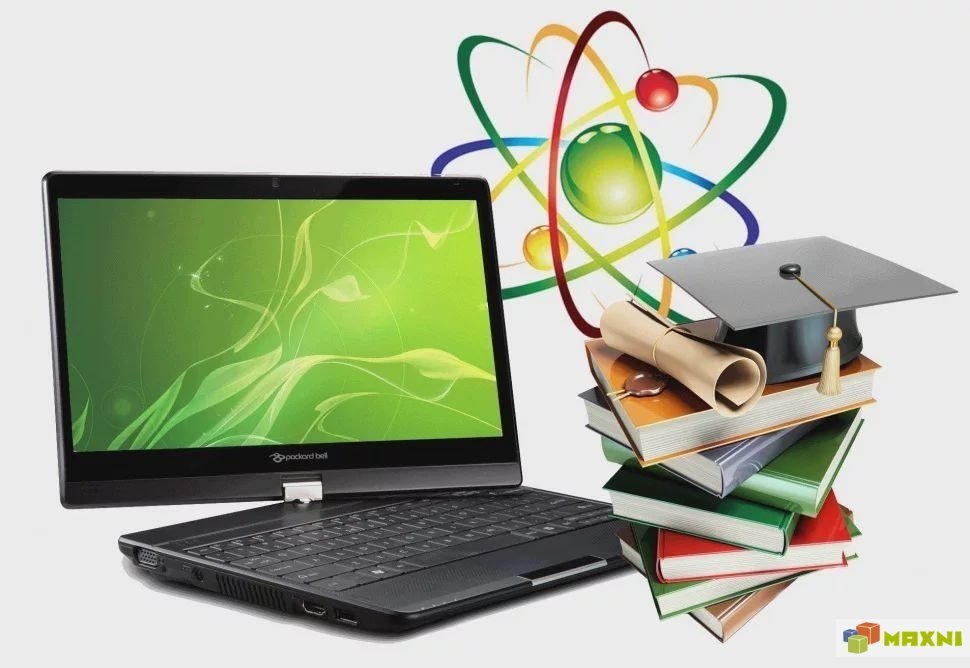 Тема урока: Понятие информации и измерение информацииЦель: формирование представления об информации и измерении информацииЗадачи:образовательные – дать понятие количества информации, познакомить с содержательным и алфавитным подходом при определении количества информации, познакомить с единицами измерения информации, формировать практические навыки по определению количества информации.развивающие – продолжить формирование научного мировоззрения, расширять словарный запас по теме «Информация».воспитательные – формировать интерес к предмету, воспитывать настойчивость в преодолении трудностей в учебной работе.Оборудование и методические материалы: Мультимедийный проектор + ПКХод урока:Теоретическая часть. Изучение нового материалаПознавая окружающий мир, каждый из нас формирует свое представление о нем. Ежедневно мы узнаем что-то новое — получаем информацию. Термин «информация» в переводе с латинского означает «разъяснение, изложение, набор сведений». Информация — это очень емкое и глубокое понятие, которому не просто дать четкое определение.Под информацией в быту (житейский аспект) понимают сведения об окружающем мире и протекающих в нем процессах, воспринимаемые человеком или специальными устройствами.Под информацией в технике понимают сообщения, передаваемые в форме знаков или сигналов.Под информацией в теории информации понимают не любые сведения, а лишь те, которые снимают полностью или уменьшают существующую до их получения неопределенность. По определению К. Шеннона, информация – это снятая неопределенность.В лингвистике под информацией понимают не любые сообщения, а только те из них, которые обладают новизной или полезностью.В кибернетике под информацией понимается только та часть сообщения, которая участвует в управлении.Наиболее общим будет следующее определение: информация – это отражение внешнего мира с помощью знаков и сигналов.Информацию вы получаете из разных источников: когда читаете, слушаете, смотрите телепередачу или разглядываете картину, дотрагиваетесь до предмета или пробуете какую-нибудь еду.Информация несет человеку знания об окружающем мире. Мир вокруг нас полон всевозможных образов, звуков, запахов, и всю эту информацию доносят до сознания человека его органы чувств: зрение, слух, обоняние, вкус и осязание. С их помощью человек формирует свое первое представление о любом предмете, живом существе, произведении искусства, явлении и пр.Глазами люди воспринимают зрительную информацию;Органы слуха доставляют информацию в виде звуков;Органы обоняния позволяют ощущать запахи;Органы вкуса несут информацию о вкусе еды;Органы осязания позволяют получить тактильную информацию.
Люди, обмениваясь между собой информацией, постоянно должны задавать себе вопросы: понятна, актуальна и полезна ли она для окружающих, достоверны ли полученные сведения. Это позволит лучше понять друг друга, найти правильное решение в любой ситуации. Вы постоянно анализируете свойства информации, часто не придавая этому значения. В повседневной жизни от свойств информации часто зависят жизнь и здоровье людей, экономическое развитие общества.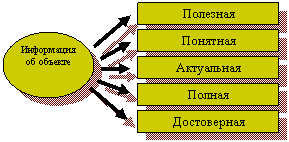 Воспринимая информацию с помощью органов чувств, человек стремится зафиксировать ее так, чтобы она стала понятной и другим, представляя ее в той или иной форме. Например, музыкальную тему композитор может наиграть на пианино, а затем записать с помощью нот. Образы, навеянные все той же мелодией, поэт может воплотить в виде стихотворения, хореограф выразить танцем, а художник — в картине.Человек выражает свои мысли в виде предложений, составленных из слов. Слова, в свою очередь, состоят из букв. Это — алфавитное представление информации.Форма представления одной и той же информации может быть различной. Это зависит от цели, которую вы перед собой поставили.
Таким образом, информацию можно представить в различной форме:в знаковой письменнойсимвольную в виде текста, чисел, различных символов (текст учебника);графическую (географическая карта);табличную (таблица по физике);в виде жестов или сигналов (светофор);устной словесной (разговор).Форма представления информации очень важна при ее передаче. В разные времена люди передавали информацию в различной форме с помощью: речи, дыма, забавного боя, звона колоколов, письма, телеграфа, радио, телефона, факса. Независимо от формы представления и способа передачи информации, она всегда передается с помощью какого-либо языка.Представление информации с помощью какого-либо языка часто называют кодированием.Код — набор символов (условных обозначений) для представления информации.Кодирование — процесс представления информации в виде кода.Знаменитый немецкий ученый Готфрид Вильгельм Лейбниц предложил еще в XVII веке уникальную и простую систему представления чисел. «Вычисление с помощью двоек... является для науки основным и порождает новые открытия... при сведении чисел к простейшим началам, каковы 0 и 1, везде появляется чудесный порядок».Сегодня такой способ представления информации, с помощью языка содержащего два символа 0 и 1, широко используется в технических устройствах.Эти два символа 0 и 1 принято называть битами (от англ. binary digit – двоичный знак).Бит – наименьшая единица измерения информации и обозначается двоичным числом.Более крупной единицей изменения объема информации принято считать 1 байт, который состоит из 8 бит.1 байт = 8 битов.Инженеров такой способ кодирования привлек простотой технической реализации — есть сигнал или нет сигнала. С помощью этих двух цифр можно закодировать любое сообщение.Измерение информации..Количество информации в одном том же сообщении, с точки зрения разных людей, может быть разным. Пример, для человека, не владеющего китайским языком, вывеска на китайском языке не несёт никакой информации. Информативным для человека является то сообщение, которое содержит новые и понятные сведения.Существует 2 подхода при определении количества информации – содержательный и алфавитный. Содержательный применяется для измерения информации, используемой человеком, а алфавитный – компьютером.Компьютер не понимает смысла информации, поэтому для её измерения нужен другой подход. Информация передаётся с помощью сигналов. Горит зелёный свет – можно переходить улицу, горит красный – стой. Поднял руку на уроке – учитель понял, что ты можешь ответить на его вопрос. В этих примерах сигнал имеет два состояния, их двух вариантов мы выбираем один.Сообщение содержит информацию, если оно приводит к уменьшению неопределенности наших знаний.Количество информации можно рассматривать как меру уменьшения неопределенности знания при получении информационных сообщений. Для количественного выражения любой величины необходимо определить единицу измерения. Например, для измерения длины выбран определенный эталон метр, массы – килограмм. Минимальная единица информации называется бит. 1 бит – это такое количество информации, уменьшающее неопределенность знаний в два раза.Чтобы закодировать все символы нужна комбинация из 8 нулей и единиц, подобный набор называют двоичным кодом и это составляет 1 байт = 8 бит = 1 символ.1 килобайт=1024 байт1мегабайт=1024 килобайт1 гигабайт=1024 мегабайт1 терабайт=1024 гигабайтАлфавит – конечный набор символов, используемых для представления информации.Мощность алфавита – число символов в алфавите.Для того чтобы при измерении одной и той же информации получалось одно и то же значение количества информации, необходимо договориться об использовании определенного алфавита. Так как в технических системах применяется двоичный алфавит, то его же используют для измерения количества информации.Количество знаков в алфавите N=2, N=2 i , I – количество информации, I = 3 бита.N=2 i  , где N – мощность алфавита, количество символов в алфавите,i -  информационный вес каждого символа, измеряется в битах. I – информационный объем текста, высчитывается по формуле. I=K*i, где К – количество символов в тексте.Чем большее количество знаков в алфавите, тем большее количество информации несет 1 знак алфавита.Закрепление нового материала.  Решение задач на определение количества информации. № 1. Определите самостоятельно количество информации, которое несет 1 буква русского алфавита.Ответ: буква русского алфавита несет 5 битов информации (при алфавитном подходе к измерению информации).№ 2.  Два текста содержат одинаковое число символов. Первый текст составлен в алфавите мощностью 32 символа, второй – мощностью 64 символа. Во сколько раз отличается количество информации в этих текстах?Ответ: 1) 32=2 i ,  I = 5 бит           2) 64 = 2 i , I = 6 битДомашнее заданиеСделать конспект урока (записать все определения, табличку количества информации в тетрадь).Ответить на вопросы в тетради:- Какие существуют подходы к определению количества информации?- В чем состоит отличие одного подхода от другого?- Назовите единицы измерения информации от самых маленьких до самых больших.- На какую величину отличается байт от Кб, Кб от Мб, Мб от Гб?- Сколько битов содержится в 1 байте?Переведите из одной единицы измерения в другую:5 байт = _______________бит8 килобайт = ___________байт1 мегабайт = _________________ байт88 бит = ___________________ байт5120 терабайт = ___________ гигабайтКаждая страница учебника содержит 40 строк, в каждой строке –60 символов. Учебник состоит из 176 страниц. Определите информационный объем учебника.________________________________________________________________________________________________________________________________________________________________________________________________________________________________________________________________________________________________________________________________________________________________________* один символ равен одному байтуЛитератураЦветкова М.С., Хлобыстова Н.Ю. «Информатика»: учебник. – М. «Академия», 2017.Цветкова М.С., Хлобыстова Н.Ю. «Информатика»: практикум. – М. «Академия», 2017.Электронная библиотека Book.ru: Угринович Н.Д. Информатика (для СПО), КноРус, 2018; Угринович Н.Д. Информатика. Практикум  (для СПО), КноРус, 2018Желаю удачи!